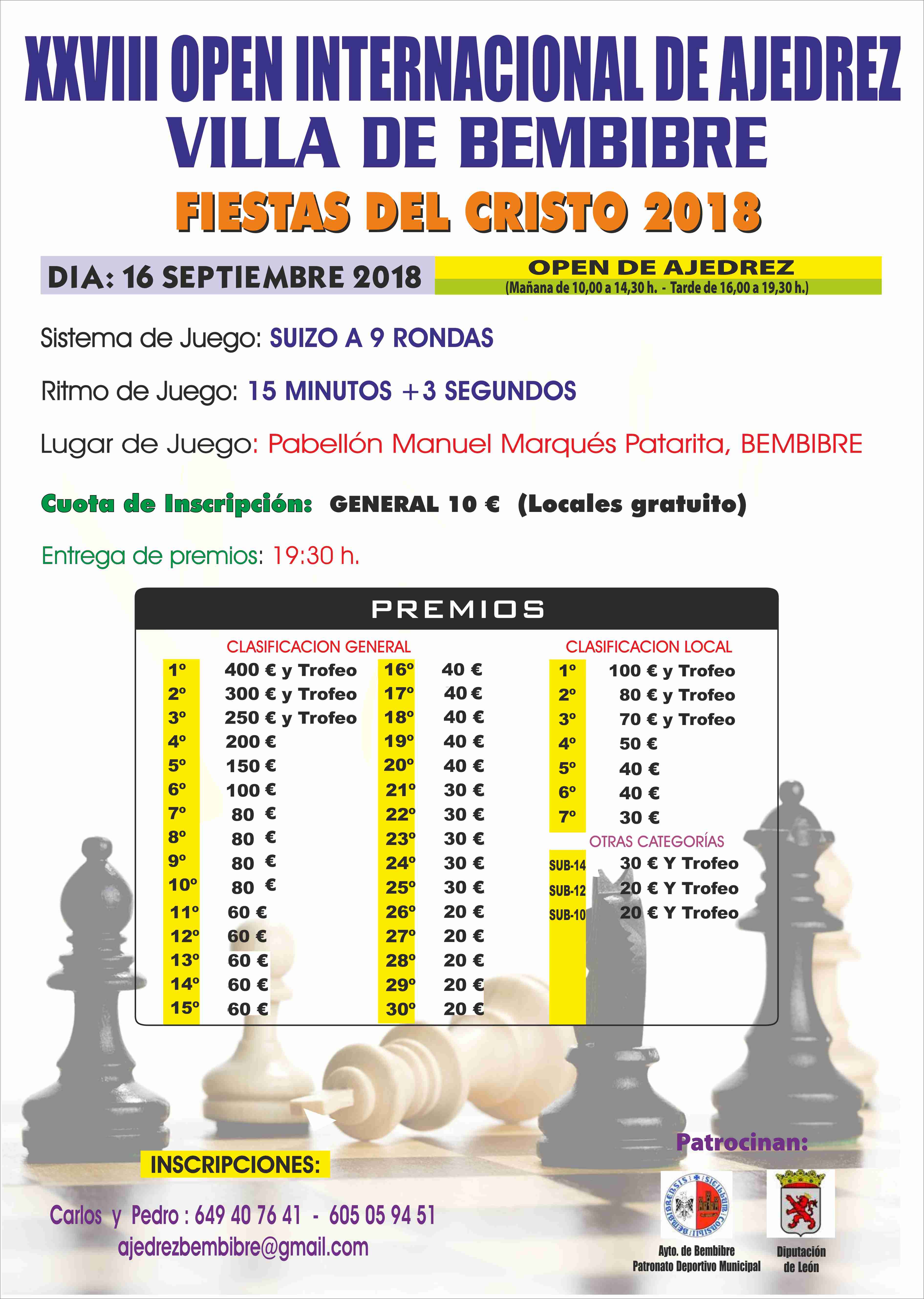 	El domingo 16 de septiembre se ha celebrado el XXVIII Open Internacional de Ajedrez Villa de Bembibre, en las instalaciones del moderno pabellón Bembibre Arena. Aunque, se había anunciado la celebración del evento en el Pabellón Manuel Marqués Patarita, hubo que trasladarlo por causas ajenas a la organización.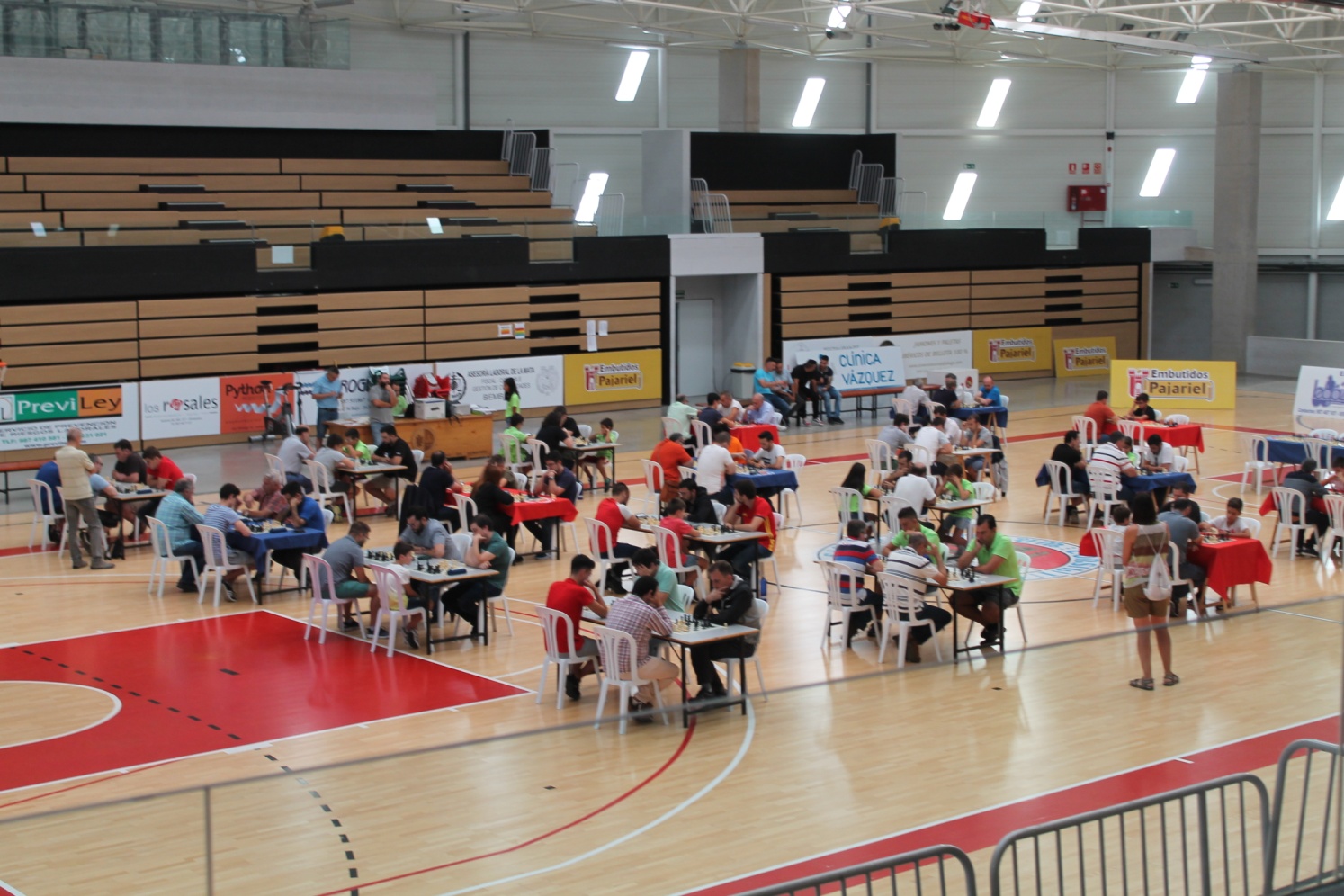 	Nos acompañaron a lo largo del desarrollo del torneo (mañana y tarde), D. Serafín Vázquez de la Riva, concejal del área de deportes y nuestro alcalde D. Jose Manuel Otero Merayo que además presidió la entrega de premios.	Agradecemos, desde la organización del torneo, la colaboración del Ayuntamiento de Bembibre, a través del Patronato de Deportes Municipal,  y de la Diputación Provincial de León, un año más, ya que sin ella no sería posible su celebración.	Contábamos con la inscripción previa de 78 jugadores, de los cuales comparecieron 71, entre los cuales destacamos la presencia del GM  Strickovic de Serbia , del GM Lariño Nieto (campeón de España en varias modalidades del juego), del GM Santos Latasa (joven leonés, de gran proyección, segundo al finalizar el torneo), del IM cubano Arián González (vencedor a la postre del torneo), del IM gallego Diego Espiñeira (tercero al término de la competición) y de los Maestros Fide  Antonio Pazos, Pablo Santos, Iván Andrés, José Sande, y Juan Manuel Acosta.	En esta ocasión, se vio reducida la participación de jugadores de la provincia por la celebración de otro torneo en la localidad de la Virgen del Camino, el mismo día que el nuestro. Esto ya ha ocurrido en alguna otra ocasión, y lamentamos que los organizadores de este torneo no quieran o puedan hablar con nuestra organización para estudiar la posibilidad de celebrar ambos en fechas no coincidentes, permitiendo un incremento de la participación en ambos (según chess-results contaron con 33 participantes). 	Se entablaron 9 Rondas dando comienzo la primera a las  10:00 horas. En los adjuntos se entregan las clasificaciones inicial, final y las rondas. Como resultas de la competición se pueden destacar los siguientes premiados:Clasificación GeneralIM González Pérez Arián 2458 CUBA con 7½ puntos. 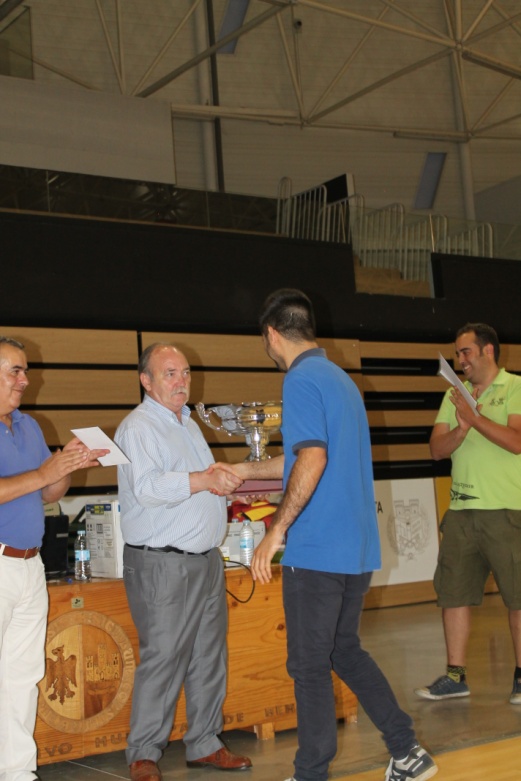 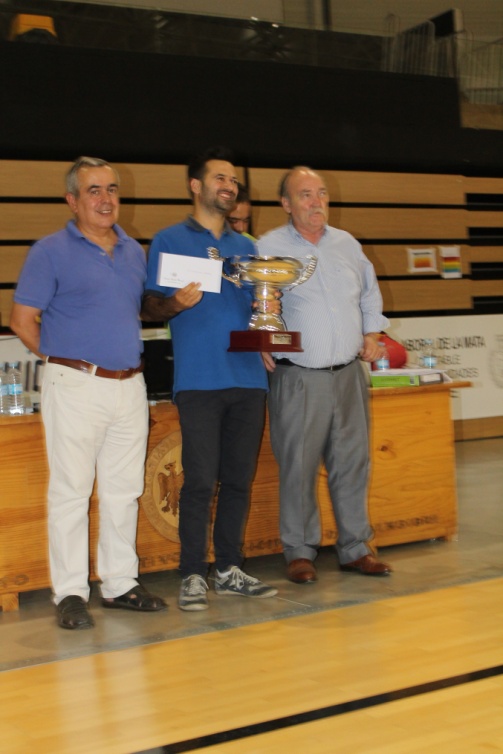 GM Santos Latasa Jaime 2579 ESP con  7 puntos y 45 de desempate. 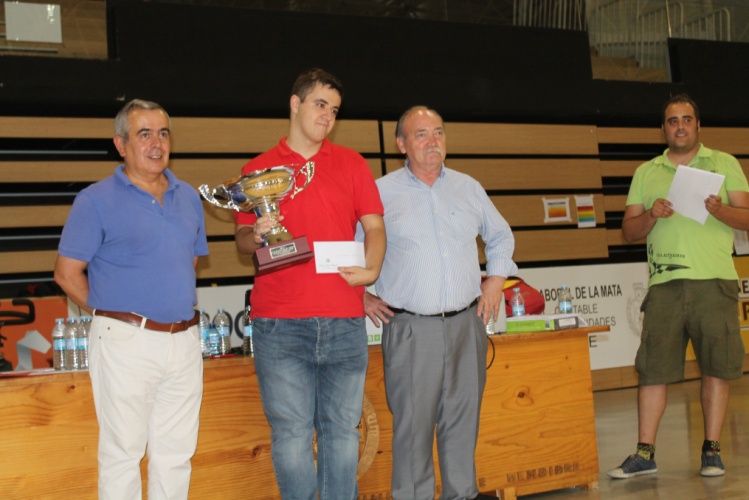 IM Espiñeira González Diego 2347 ESP con 7 puntos y 44½ de desempate.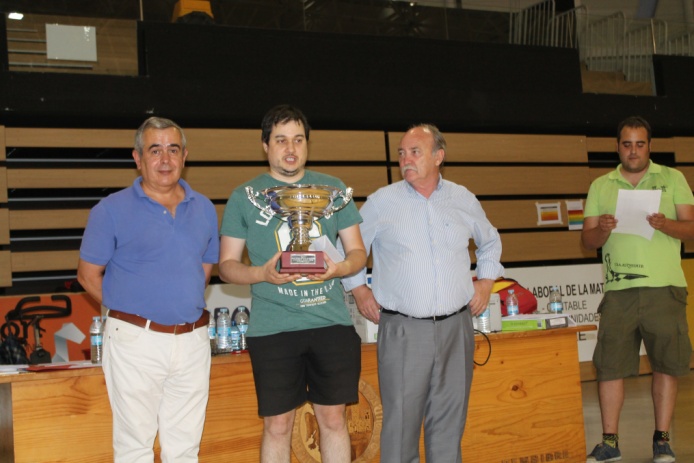 GM Lariño Nieto David 2601 ESP con 6½ puntos y  51 de desempate.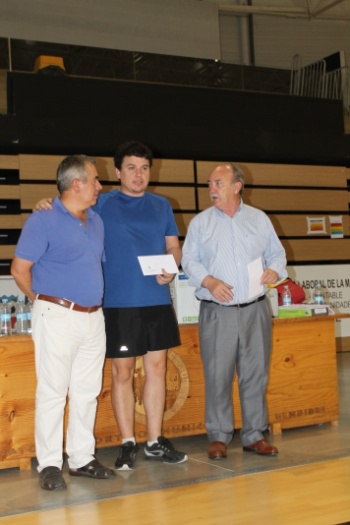 GM Strikovic Aleksa 2540 SRB con 6½ puntos y 48½ de desempate. 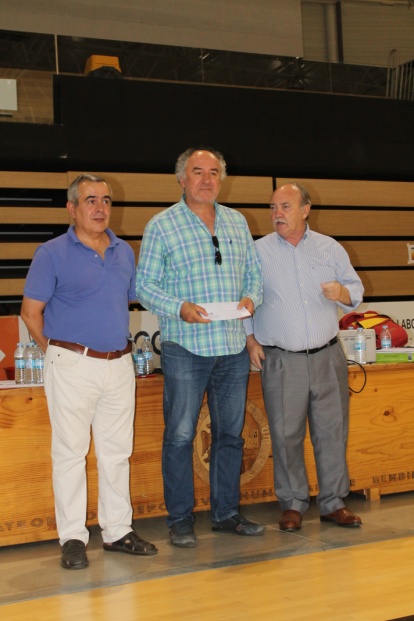 Clasificación Local (Bembibre)1ºClasificado Local :  Fernando Magallanes Vidal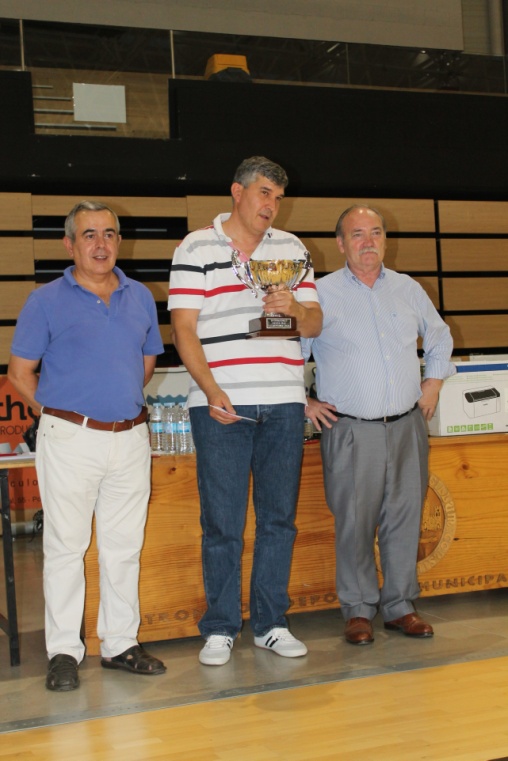 2º Clasificado:  Hugo Neira Pérez        3º Clasificado: Francisco Villar Sastre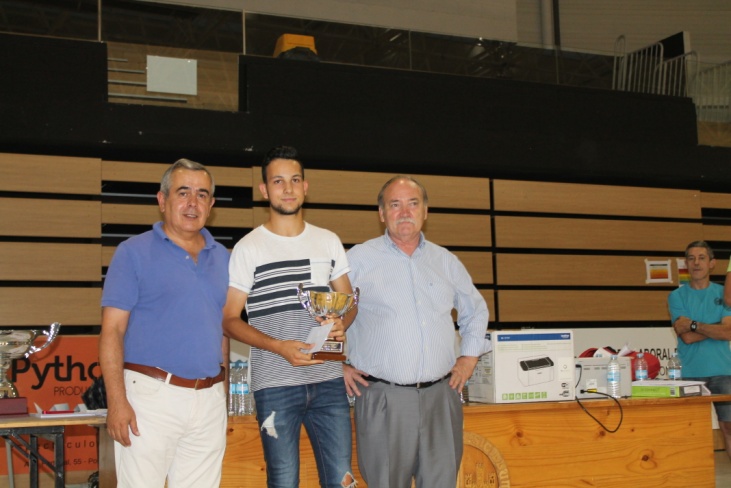 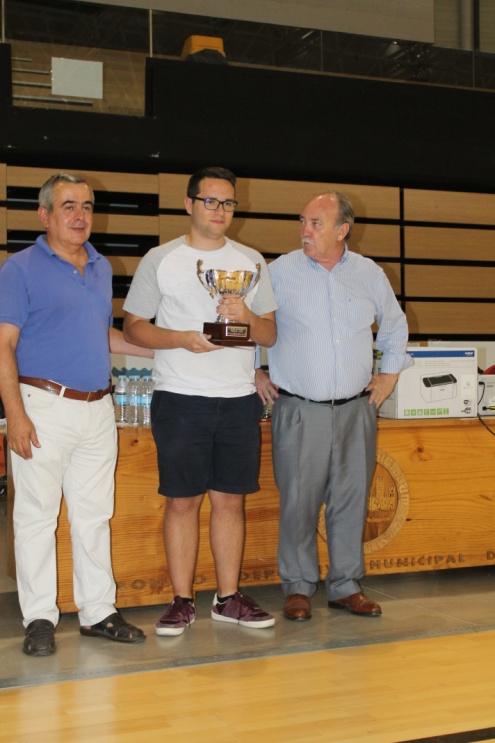 Otras categoríasMejor Sub14   Xulio Del Prado Rodríguez  (Lugo)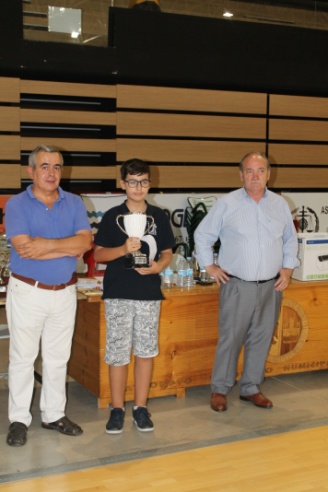 Mejor Sub12   Heriberto Rubial Blanco    (Ponferrada)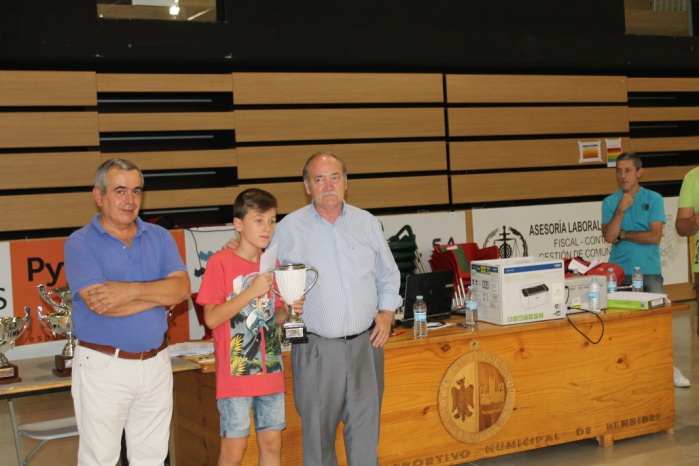 Mejor SUb10   Miguel Muñoz Gonçalves  (Ponferrada)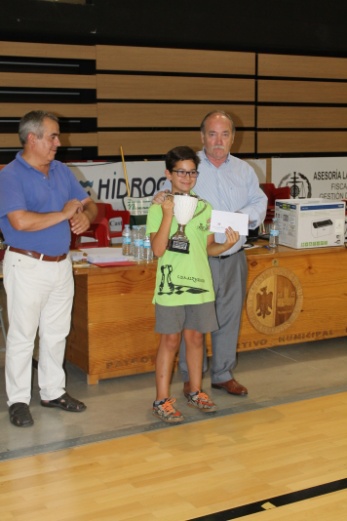 Imágenes: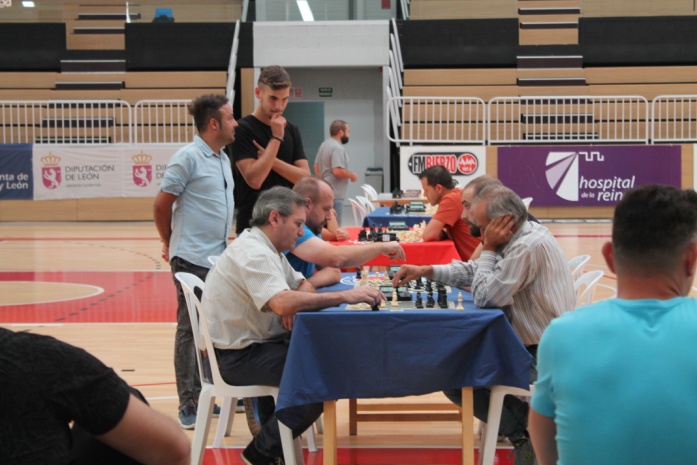 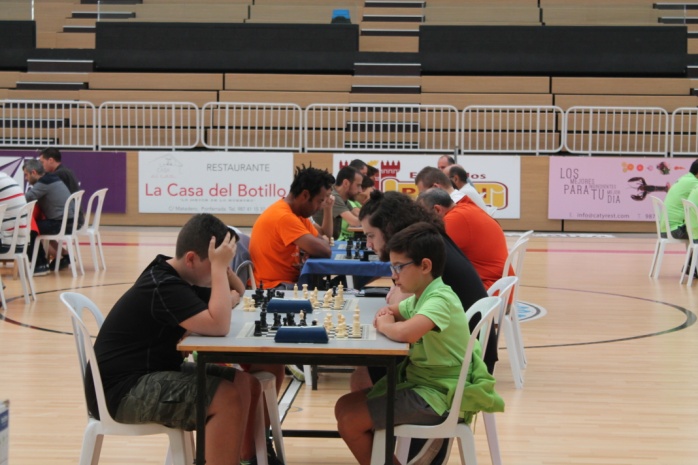 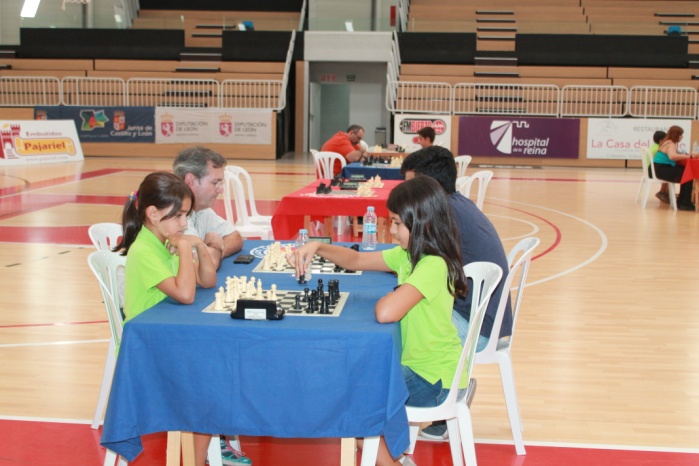 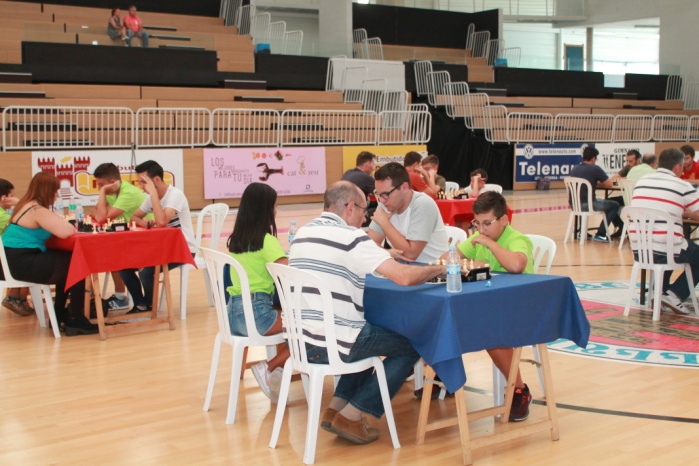 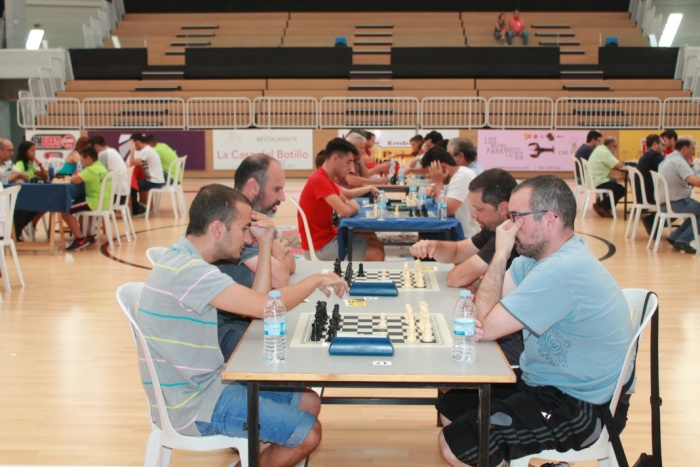 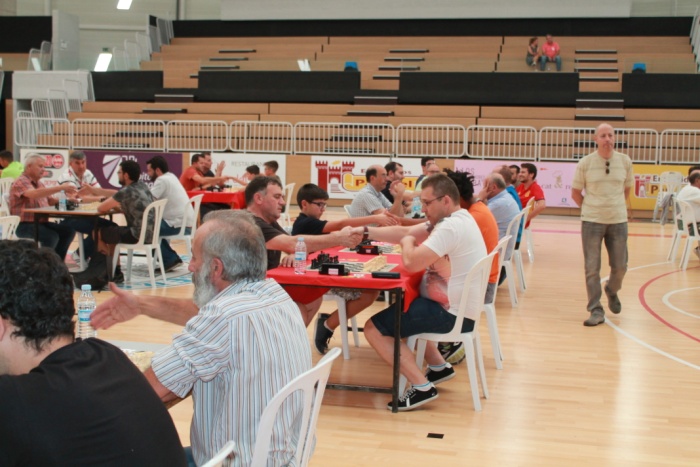 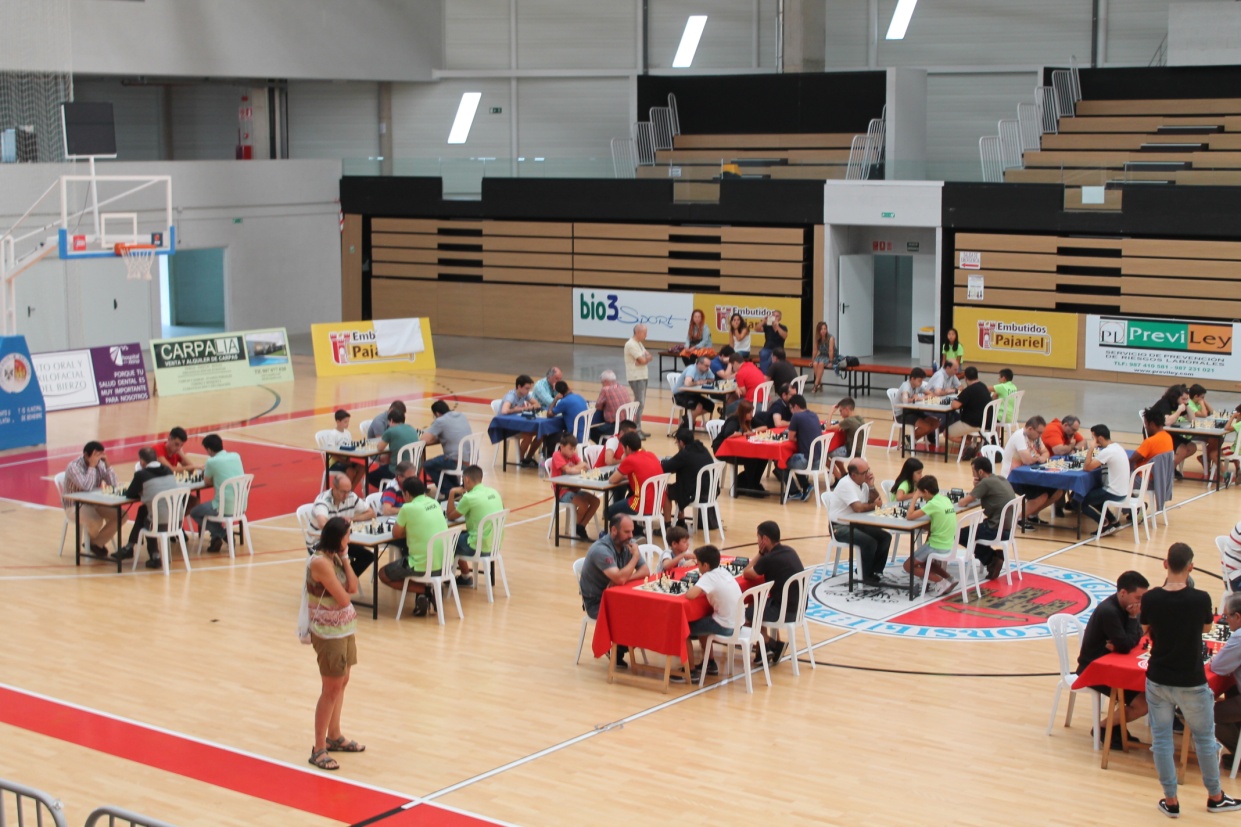 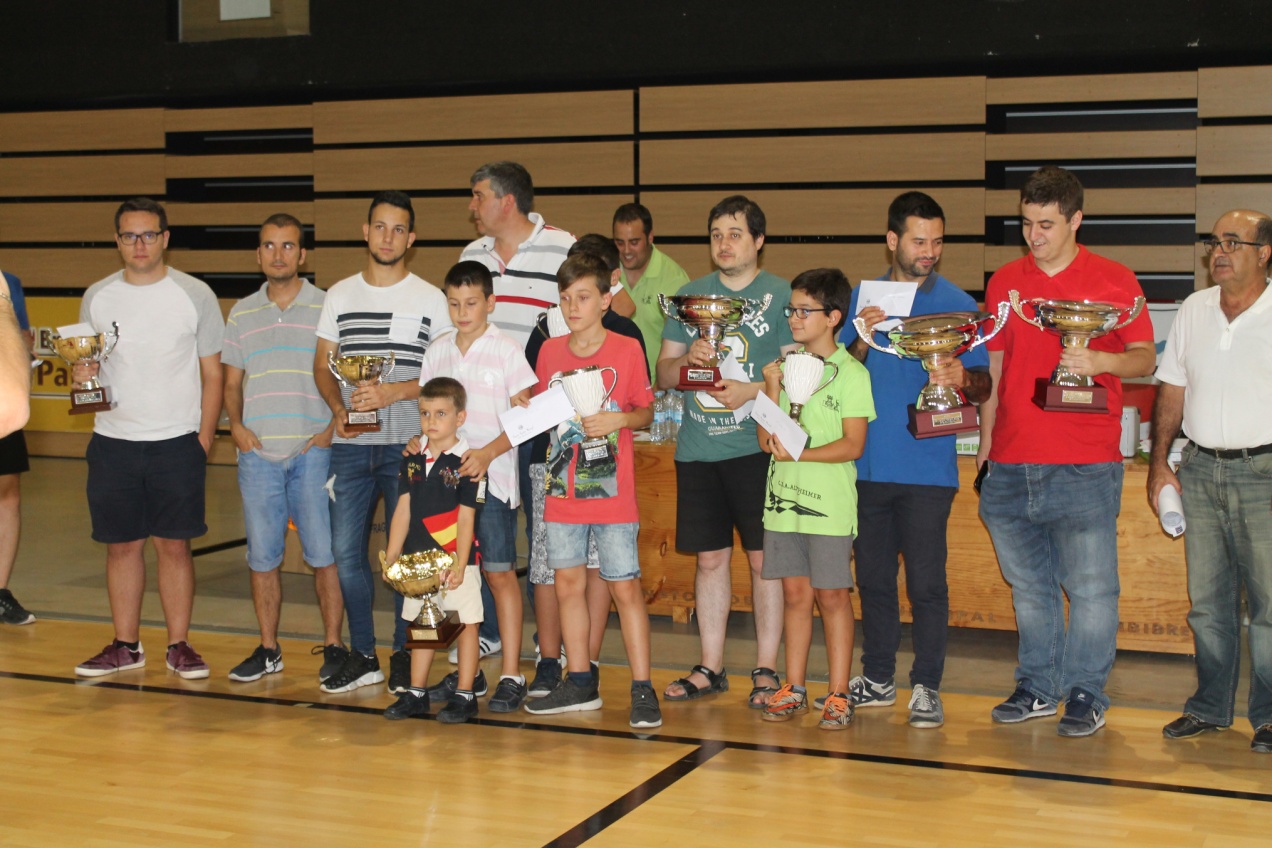  CLASIFICACIONES Y EMPAREJAMIENTOSÁrbitro Principal	: Blanco Gutiérrez PedroÁrbitro	: Alvarez Martos, CarlosRanking inicialPrograma Swiss-Manager  desarrollado y copyright © por DI.Heinz Herzog, 1230 Vienna Joh.Teufelg.39-47/7/9, Mail:h.herzog@swiss-manager.at,homepage http://swiss-manager.at, 	Ronda 1 el 16.09.2018 a las 10:35Programa Swiss-Manager  desarrollado y copyright © por DI.Heinz Herzog, 1230 Vienna Joh.Teufelg.39-47/7/9, Mail:h.herzog@swiss-manager.at,homepage http://swiss-manager.at, User:PedroBlanco, 07.09.2018Encontrará todos los detalles de este torneo en http://chess-results.comRonda 2 el 16.09.2018 a las 11:20Programa Swiss-Manager  desarrollado y copyright © por DI.Heinz Herzog, 1230 Vienna Joh.Teufelg.39-47/7/9, Mail:h.herzog@swiss-manager.at,homepage http://swiss-manager.at, User:PedroBlanco, 07.09.2018Encontrará todos los detalles de este torneo en http://chess-results.comRonda 3 el 16.09.2018 a las 11:55Programa Swiss-Manager  desarrollado y copyright © por DI.Heinz Herzog, 1230 Vienna Joh.Teufelg.39-47/7/9, Mail:h.herzog@swiss-manager.at,homepage http://swiss-manager.at, User:PedroBlanco, 07.09.2018Encontrará todos los detalles de este torneo en http://chess-results.comRonda 4 el 16.09.2018 a las 12:40Programa Swiss-Manager  desarrollado y copyright © por DI.Heinz Herzog, 1230 Vienna Joh.Teufelg.39-47/7/9, Mail:h.herzog@swiss-manager.at,homepage http://swiss-manager.at, User:PedroBlanco, 07.09.2018Encontrará todos los detalles de este torneo en http://chess-results.comRonda 5 el 16.09.2018 a las 16:00Programa Swiss-Manager  desarrollado y copyright © por DI.Heinz Herzog, 1230 Vienna Joh.Teufelg.39-47/7/9, Mail:h.herzog@swiss-manager.at,homepage http://swiss-manager.at, User:PedroBlanco, 07.09.2018Encontrará todos los detalles de este torneo en http://chess-results.comRonda 6 el 16.09.2018 a las 16:50Programa Swiss-Manager  desarrollado y copyright © por DI.Heinz Herzog, 1230 Vienna Joh.Teufelg.39-47/7/9, Mail:h.herzog@swiss-manager.at,homepage http://swiss-manager.at, User:PedroBlanco, 07.09.2018Encontrará todos los detalles de este torneo en http://chess-results.comRonda 7 el 16.09.2018 a las 17:40Programa Swiss-Manager  desarrollado y copyright © por DI.Heinz Herzog, 1230 Vienna Joh.Teufelg.39-47/7/9, Mail:h.herzog@swiss-manager.at,homepage http://swiss-manager.at, User:PedroBlanco, 07.09.2018Encontrará todos los detalles de este torneo en http://chess-results.comRonda 8 el 16.09.2018 a las 18:30Programa Swiss-Manager  desarrollado y copyright © por DI.Heinz Herzog, 1230 Vienna Joh.Teufelg.39-47/7/9, Mail:h.herzog@swiss-manager.at,homepage http://swiss-manager.at, User:PedroBlanco, 07.09.2018Encontrará todos los detalles de este torneo en http://chess-results.comRonda 9 el 16.09.2018 a las 19:20Programa Swiss-Manager  desarrollado y copyright © por DI.Heinz Herzog, 1230 Vienna Joh.Teufelg.39-47/7/9, Mail:h.herzog@swiss-manager.at,homepage http://swiss-manager.at, User:PedroBlanco, 07.09.2018Encontrará todos los detalles de este torneo en http://chess-results.comPara finalizar, agradecer a todos los participantes su exquisito proceder, que ayuda a que muchos de los partícipes repitan, año tras año, y que consideren este torneo como uno de los mejores en los que suelen participar. Agradecer también la colaboración de los árbitros del torneo y de cuantas personas han ayudado a que este evento complete una convocatoria nueva.Por la Organización del Torneo, Luis Carlos Álvarez Martos.SNo.NombreEloIntFED1GMLarino Nieto David2601ESP2GMSantos Latasa Jaime2579ESP3GMStrikovic Aleksa2540SRB4IMGonzalez Perez Arian2458FID5FMPazos Porta Antonio2351ESP6IMEspineira Gonzalez Diego2347ESP7FMSantos Santos Pablo2346ESP8FMAndres Gonzalez Ivan2344ESP9FMSande Edreira Jose Antonio2285ESP10Gonzalez Valero Julio2253ESP11FMAcosta Sosa Juan Manuel2224ESP12Cuevas Fernandez Manuel A.2176ESP13Sahelices Casado Roberto2111ESP14AGMFlorez Rodriguez Diego2104ESP15Cuevas Fernandez Jose Alberto2104ESP16Bayon Fernandez Rogelio2085ESP17Lopez Gonzalez Alfonso2080ESP18Perez Nunez Saul2070ESP19Sylla Garcia Moises2059ESP20Casares Cabanas Carlos2046ESP21Martin Martin Oscar2028ESP22Garcia Garcia Jose Luis1996ESP23Martinez Ramon Senen1977ESP24Santos Fernandez Ismael1920ESP25Cigales Jirout Juan Carlos1914ESP26Vazquez Del Valle Ruben1897ESP27Alba Obaya Antonio1891ESP28Calvo Arroyo Miguel Angel1871ESP29Moro Murciego Alejandro1851ESP30Grana Castanal Andres1845ESP31Caso De Los Cobos Martinez Guil1790ESP32Bazan Solera Manuel1784ESP33Bello Bello Pablo1776ESP34Perez Renones Jose Fermin1772ESP35Del Prado Rodriguez Xulio1746ESP36Auro Ordonez Roberto1744ESP37Sanchez Lopez Borja1742ESP38Moro Carrera Juan Antonio1669ESP39Carballido Bouzas Adan1604ESP40Corral Garcia Pedro Luis1590ESP41Lopez Gonzalez Diego1576ESP42Carrera Vidal Borja1571ESP43Alvarez Van Der Brink Raimundo1554ESP44AIMUrdiales Bermejo Abel1514ESP45Fernandez Reguera Javier1510ESP46Rubial Blanco Heriberto1469ESP47Freire Boudon Carlos1405ESP48Seijas Otero Ana Belen1338ESP49Carrera Vidal Izan1325ESP50Menendez Osorio Carmen1295ESP51Lopez Diez Fernando1255ESP52Lorenzo Calvo Damian Angel1244ESP53Munoz Goncalves Miguel1196ESP54Munoz Goncalves Ivan1194ESP55Diaz Fernandez Roman1186ESP56Villar Sastre Francisco1169ESP57Munoz Goncalves Ada1086ESP58Vallinas Pacios Miguel1083ESP59Fernandez Dominguez Martin0ESP60Fernandez Olano Marcos0ESP61Gonzalez Alvarez Pedro0ESP62Magallanes Perez Rodrigo0ESP63Magallanes Vidal Fernando0ESP64Munoz Goncalves Noa0ESP65Neira Perez Hugo0ESP66Nuñez Santalla Roberto0ESP67Olano Hevia Diego0ESP68Rodriguez Barreal Angel Luis0ESP69Villar Francisco0ESP70Villaverde Cebrones Francisco0ESP71Yebra Martinez Cesar0ESPMe.SNo.NombrePtsRes.PtsNombreSNo.136Auro Ordonez Roberto00 - 10GMLarino Nieto David122GMSantos Latasa Jaime01 - 00Sanchez Lopez Borja37338Moro Carrera Juan Antonio00 - 10GMStrikovic Aleksa344IMGonzalez Perez Arian01 - 00Carballido Bouzas Adan39540Corral Garcia Pedro Luis00 -  10FMPazos Porta Antonio566IMEspineira Gonzalez Diego01 - 00Lopez Gonzalez Diego41742Carrera Vidal Borja00 - 10FMSantos Santos Pablo788FMAndres Gonzalez Ivan01 - 00Alvarez Van Der Brink Raimundo43944AIMUrdiales Bermejo Abel00 - 10FMSande Edreira Jose Antonio91010Gonzalez Valero Julio01 -  00Fernandez Reguera Javier451146Rubial Blanco Heriberto00 -  10FMAcosta Sosa Juan Manuel111212Cuevas Fernandez Manuel A.01 - 00Freire Boudon Carlos471348Seijas Otero Ana Belen00 - 10Sahelices Casado Roberto131414AGMFlorez Rodriguez Diego01 - 00Carrera Vidal Izan491551Lopez Diez Fernando00 - 10Cuevas Fernandez Jose Alberto151616Bayon Fernandez Rogelio01 - 00Lorenzo Calvo Damian Angel521753Munoz Goncalves Miguel00 -  10Lopez Gonzalez Alfonso171818Perez Nunez Saul01 - 00Munoz Goncalves Ivan541955Diaz Fernandez Roman00 -  10Sylla Garcia Moises192020Casares Cabanas Carlos01 - 00Villar Sastre Francisco562157Munoz Goncalves Ada00 -  10Martin Martin Oscar212222Garcia Garcia Jose Luis01 -  00Vallinas Pacios Miguel582359Fernandez Dominguez Martin00 - 10Martinez Ramon Senen232424Santos Fernandez Ismael01 - 00Fernandez Olano Marcos602561Gonzalez Alvarez Pedro00 -  10Cigales Jirout Juan Carlos252626Vazquez Del Valle Ruben01 -  00Magallanes Perez Rodrigo622763Magallanes Vidal Fernando0½ - ½0Alba Obaya Antonio272828Calvo Arroyo Miguel Angel01 -  00Munoz Goncalves Noa642965Neira Perez Hugo00 - 10Moro Murciego Alejandro293030Grana Castanal Andres01 -  00Nuñez Santalla Roberto663167Olano Hevia Diego00 - 10Caso De Los Cobos Martinez Guil313232Bazan Solera Manuel01 -  00Rodriguez Barreal Angel Luis683369Villar Francisco00 -  10Bello Bello Pablo333434Perez Renones Jose Fermin01 - 00Villaverde Cebrones Francisco703571Yebra Martinez Cesar00 - 10Del Prado Rodriguez Xulio353650Menendez Osorio Carmen01 - -0-Me.SNo.NombrePtsRes.PtsNombreSNo.11GMLarino Nieto David11 - 01Perez Nunez Saul18219Sylla Garcia Moises11 - 01GMSantos Latasa Jaime233GMStrikovic Aleksa11 -  01Casares Cabanas Carlos20421Martin Martin Oscar10 -  11IMGonzalez Perez Arian455FMPazos Porta Antonio11 - 01Garcia Garcia Jose Luis22623Martinez Ramon Senen10 - 11IMEspineira Gonzalez Diego677FMSantos Santos Pablo11 - 01Santos Fernandez Ismael24825Cigales Jirout Juan Carlos10 - 11FMAndres Gonzalez Ivan899FMSande Edreira Jose Antonio11 - 01Vazquez Del Valle Ruben261029Moro Murciego Alejandro11 - 01Gonzalez Valero Julio101111FMAcosta Sosa Juan Manuel11 - 01Calvo Arroyo Miguel Angel281231Caso De Los Cobos Martinez Guil11 - 01Cuevas Fernandez Manuel A.121313Sahelices Casado Roberto11 -  01Grana Castanal Andres301433Bello Bello Pablo10 -  11AGMFlorez Rodriguez Diego141515Cuevas Fernandez Jose Alberto11 - 01Bazan Solera Manuel321635Del Prado Rodriguez Xulio11 -  01Bayon Fernandez Rogelio161717Lopez Gonzalez Alfonso11 -  01Menendez Osorio Carmen501827Alba Obaya Antonio½0 - 11Perez Renones Jose Fermin341937Sanchez Lopez Borja00 - 1½Magallanes Vidal Fernando632054Munoz Goncalves Ivan00 -  10Auro Ordonez Roberto362156Villar Sastre Francisco00 - 10Moro Carrera Juan Antonio382239Carballido Bouzas Adan01 - 00Diaz Fernandez Roman552358Vallinas Pacios Miguel00 -  10Corral Garcia Pedro Luis402441Lopez Gonzalez Diego01 - 00Munoz Goncalves Ada572560Fernandez Olano Marcos00 -  10Carrera Vidal Borja422643Alvarez Van Der Brink Raimundo01 -  00Fernandez Dominguez Martin592762Magallanes Perez Rodrigo00 - 10AIMUrdiales Bermejo Abel442845Fernandez Reguera Javier01 -  00Gonzalez Alvarez Pedro612964Munoz Goncalves Noa00 - 10Rubial Blanco Heriberto463047Freire Boudon Carlos00 -  10Neira Perez Hugo653166Nuñez Santalla Roberto00 - 10Seijas Otero Ana Belen483249Carrera Vidal Izan01 - 00Olano Hevia Diego673368Rodriguez Barreal Angel Luis01 - 00Lopez Diez Fernando513452Lorenzo Calvo Damian Angel01 -  00Villar Francisco693570Villaverde Cebrones Francisco0- - +0Munoz Goncalves Miguel5371Yebra Martinez Cesar01 - -DescansoMe.SNo.NombrePtsRes.PtsNombreSNo.113Sahelices Casado Roberto20 - 12GMLarino Nieto David1214AGMFlorez Rodriguez Diego20 - 12GMStrikovic Aleksa334IMGonzalez Perez Arian21 - 02Cuevas Fernandez Jose Alberto15417Lopez Gonzalez Alfonso2½ - ½2FMPazos Porta Antonio556IMEspineira Gonzalez Diego21 - 02Sylla Garcia Moises19629Moro Murciego Alejandro20 - 12FMSantos Santos Pablo778FMAndres Gonzalez Ivan21 - 02Caso De Los Cobos Martinez Guil31834Perez Renones Jose Fermin20 - 12FMSande Edreira Jose Antonio9935Del Prado Rodriguez Xulio21 -  02FMAcosta Sosa Juan Manuel111063Magallanes Vidal Fernando1½0 - 11GMSantos Latasa Jaime21110Gonzalez Valero Julio1½ - ½1Moro Carrera Juan Antonio381212Cuevas Fernandez Manuel A.11 - 01Carballido Bouzas Adan391316Bayon Fernandez Rogelio11 - 01Corral Garcia Pedro Luis401418Perez Nunez Saul11 - 01Lopez Gonzalez Diego411520Casares Cabanas Carlos11 - 01Carrera Vidal Borja421644AIMUrdiales Bermejo Abel10 - 11Martin Martin Oscar211722Garcia Garcia Jose Luis11 -  01Alvarez Van Der Brink Raimundo431846Rubial Blanco Heriberto10 -  11Martinez Ramon Senen231924Santos Fernandez Ismael10 - 11Fernandez Reguera Javier452048Seijas Otero Ana Belen10 - 11Cigales Jirout Juan Carlos252126Vazquez Del Valle Ruben11 -  01Carrera Vidal Izan492228Calvo Arroyo Miguel Angel11 -  01Lorenzo Calvo Damian Angel522330Grana Castanal Andres11 -  01Munoz Goncalves Miguel532432Bazan Solera Manuel11 -  01Yebra Martinez Cesar712550Menendez Osorio Carmen10 -  11Bello Bello Pablo332636Auro Ordonez Roberto11 - 01Rodriguez Barreal Angel Luis682765Neira Perez Hugo10 - 1½Alba Obaya Antonio272859Fernandez Dominguez Martin00 - 10Sanchez Lopez Borja372960Fernandez Olano Marcos00 -  10Freire Boudon Carlos473051Lopez Diez Fernando01 - 00Magallanes Perez Rodrigo623161Gonzalez Alvarez Pedro00 -  10Munoz Goncalves Ivan543255Diaz Fernandez Roman01 -  00Munoz Goncalves Noa643367Olano Hevia Diego00 - 10Villar Sastre Francisco563457Munoz Goncalves Ada00 -  10Nuñez Santalla Roberto663569Villar Francisco00 -  10Vallinas Pacios Miguel583670Villaverde Cebrones Francisco00 - -0-Me.SNo.NombrePtsRes.PtsNombreSNo.11GMLarino Nieto David30 - 13FMAndres Gonzalez Ivan823GMStrikovic Aleksa31 -  03Del Prado Rodriguez Xulio3537FMSantos Santos Pablo30 - 13IMGonzalez Perez Arian449FMSande Edreira Jose Antonio31 - 03IMEspineira Gonzalez Diego655FMPazos Porta Antonio2½½ - ½2Cuevas Fernandez Manuel A.12611FMAcosta Sosa Juan Manuel2½ - ½2½Lopez Gonzalez Alfonso1772GMSantos Latasa Jaime21 - 02Vazquez Del Valle Ruben26825Cigales Jirout Juan Carlos20 - 12Sahelices Casado Roberto13928Calvo Arroyo Miguel Angel21 - 02AGMFlorez Rodriguez Diego141015Cuevas Fernandez Jose Alberto21 - 02Moro Murciego Alejandro291130Grana Castanal Andres20 -  12Bayon Fernandez Rogelio161231Caso De Los Cobos Martinez Guil20 - 12Perez Nunez Saul181319Sylla Garcia Moises2½ - ½2Bazan Solera Manuel321433Bello Bello Pablo20 -  12Casares Cabanas Carlos201521Martin Martin Oscar21 -  02Perez Renones Jose Fermin341645Fernandez Reguera Javier20 -  12Garcia Garcia Jose Luis221723Martinez Ramon Senen21 - 02Auro Ordonez Roberto361827Alba Obaya Antonio1½0 - 11½Gonzalez Valero Julio101938Moro Carrera Juan Antonio1½½ - ½1½Magallanes Vidal Fernando632052Lorenzo Calvo Damian Angel10 -  11Santos Fernandez Ismael242137Sanchez Lopez Borja11 - 01Menendez Osorio Carmen502239Carballido Bouzas Adan11 - 01Lopez Diez Fernando512340Corral Garcia Pedro Luis11 - 01Munoz Goncalves Miguel532441Lopez Gonzalez Diego11 - 01Munoz Goncalves Ivan542542Carrera Vidal Borja11 -  01Diaz Fernandez Roman552643Alvarez Van Der Brink Raimundo11 -  01Villar Sastre Francisco562758Vallinas Pacios Miguel10 -  11AIMUrdiales Bermejo Abel442866Nuñez Santalla Roberto10 - 11Rubial Blanco Heriberto462947Freire Boudon Carlos11 -  01Yebra Martinez Cesar713068Rodriguez Barreal Angel Luis10 - 11Seijas Otero Ana Belen483149Carrera Vidal Izan10 - 11Neira Perez Hugo653262Magallanes Perez Rodrigo0½ - ½0Munoz Goncalves Ada573364Munoz Goncalves Noa0+ - -0Fernandez Dominguez Martin593467Olano Hevia Diego00 - 10Fernandez Olano Marcos603569Villar Francisco0+ - -0Gonzalez Alvarez Pedro613670Villaverde Cebrones Francisco00 - -0-Me.SNo.NombrePtsRes.PtsNombreSNo.18FMAndres Gonzalez Ivan40 - 14GMStrikovic Aleksa324IMGonzalez Perez Arian41 - 04FMSande Edreira Jose Antonio9317Lopez Gonzalez Alfonso30 -  13GMLarino Nieto David1418Perez Nunez Saul30 - 13GMSantos Latasa Jaime2520Casares Cabanas Carlos31 - 03FMPazos Porta Antonio566IMEspineira Gonzalez Diego3½ - ½3Martin Martin Oscar21722Garcia Garcia Jose Luis30 - 13FMSantos Santos Pablo7813Sahelices Casado Roberto3½ - ½3Martinez Ramon Senen23935Del Prado Rodriguez Xulio30 -  13Cuevas Fernandez Jose Alberto151016Bayon Fernandez Rogelio31 - 03Calvo Arroyo Miguel Angel281110Gonzalez Valero Julio2½1 - 02½Sylla Garcia Moises191212Cuevas Fernandez Manuel A.2½1 - 02½FMAcosta Sosa Juan Manuel111332Bazan Solera Manuel2½1 - 02Cigales Jirout Juan Carlos251414AGMFlorez Rodriguez Diego21 - 02Carballido Bouzas Adan391524Santos Fernandez Ismael2½ - ½2Corral Garcia Pedro Luis401626Vazquez Del Valle Ruben21 -  02Lopez Gonzalez Diego411729Moro Murciego Alejandro2½ - ½2Carrera Vidal Borja421844AIMUrdiales Bermejo Abel20 - 12Grana Castanal Andres301946Rubial Blanco Heriberto20 -  12Caso De Los Cobos Martinez Guil312063Magallanes Vidal Fernando20 -  12Bello Bello Pablo332134Perez Renones Jose Fermin21 - 02Alvarez Van Der Brink Raimundo432236Auro Ordonez Roberto21 - 02Fernandez Reguera Javier452348Seijas Otero Ana Belen20 - 12Sanchez Lopez Borja372465Neira Perez Hugo20 - 12Moro Carrera Juan Antonio382527Alba Obaya Antonio1½1 - 02Freire Boudon Carlos472656Villar Sastre Francisco11 - 01Carrera Vidal Izan492750Menendez Osorio Carmen11 -  01Vallinas Pacios Miguel582851Lopez Diez Fernando11 - 01Fernandez Olano Marcos602964Munoz Goncalves Noa10 - 11Lorenzo Calvo Damian Angel523053Munoz Goncalves Miguel11 -  01Nuñez Santalla Roberto663154Munoz Goncalves Ivan11 -  01Rodriguez Barreal Angel Luis683255Diaz Fernandez Roman11 -  01Villar Francisco693371Yebra Martinez Cesar11 - 0½Magallanes Perez Rodrigo623457Munoz Goncalves Ada½1 -  00Olano Hevia Diego673559Fernandez Dominguez Martin00 - -0-3661Gonzalez Alvarez Pedro00 - -0-3770Villaverde Cebrones Francisco00 - -0-Me.SNo.NombrePtsRes.PtsNombreSNo.13GMStrikovic Aleksa50 -  15IMGonzalez Perez Arian421GMLarino Nieto David41 - 04FMSande Edreira Jose Antonio932GMSantos Latasa Jaime41 - 04Bayon Fernandez Rogelio1647FMSantos Santos Pablo41 - 04Casares Cabanas Carlos20515Cuevas Fernandez Jose Alberto4½ - ½4FMAndres Gonzalez Ivan8632Bazan Solera Manuel3½0 - 13½IMEspineira Gonzalez Diego6721Martin Martin Oscar3½0 - 13½Gonzalez Valero Julio10823Martinez Ramon Senen3½0 - 13½Cuevas Fernandez Manuel A.1295FMPazos Porta Antonio31 - 03½Sahelices Casado Roberto131031Caso De Los Cobos Martinez Guil31 - 03AGMFlorez Rodriguez Diego141133Bello Bello Pablo30 -  13Lopez Gonzalez Alfonso171234Perez Renones Jose Fermin30 - 13Perez Nunez Saul181322Garcia Garcia Jose Luis31 -  03Del Prado Rodriguez Xulio351436Auro Ordonez Roberto30 - 13Vazquez Del Valle Ruben261537Sanchez Lopez Borja31 - 03Calvo Arroyo Miguel Angel281638Moro Carrera Juan Antonio30 - 13Grana Castanal Andres301711FMAcosta Sosa Juan Manuel2½1 - 02½Alba Obaya Antonio271819Sylla Garcia Moises2½½ - ½2½Moro Murciego Alejandro291942Carrera Vidal Borja2½0 -  12½Santos Fernandez Ismael242040Corral Garcia Pedro Luis2½½ - ½2AIMUrdiales Bermejo Abel442125Cigales Jirout Juan Carlos21 - 02Lopez Diez Fernando512239Carballido Bouzas Adan21 - 02Munoz Goncalves Miguel532341Lopez Gonzalez Diego21 - 02Diaz Fernandez Roman552443Alvarez Van Der Brink Raimundo21 -  02Neira Perez Hugo652545Fernandez Reguera Javier21 -  02Yebra Martinez Cesar712652Lorenzo Calvo Damian Angel2½ - ½2Rubial Blanco Heriberto462747Freire Boudon Carlos20 -  12Magallanes Vidal Fernando632854Munoz Goncalves Ivan20 -  12Seijas Otero Ana Belen482956Villar Sastre Francisco21 - 02Menendez Osorio Carmen503049Carrera Vidal Izan11 - 01½Munoz Goncalves Ada573158Vallinas Pacios Miguel10 -  11Nuñez Santalla Roberto663260Fernandez Olano Marcos11 -  01Villar Francisco693368Rodriguez Barreal Angel Luis11 - 01Munoz Goncalves Noa643462Magallanes Perez Rodrigo½1 - 00Olano Hevia Diego673559Fernandez Dominguez Martin00 - -0-3661Gonzalez Alvarez Pedro00 - -0-3770Villaverde Cebrones Francisco00 - -0-Me.SNo.NombrePtsRes.PtsNombreSNo.14IMGonzalez Perez Arian60 - 15GMLarino Nieto David122GMSantos Latasa Jaime51 - 05GMStrikovic Aleksa336IMEspineira Gonzalez Diego4½½ - ½5FMSantos Santos Pablo748FMAndres Gonzalez Ivan4½1 - 04½Cuevas Fernandez Manuel A.12510Gonzalez Valero Julio4½½ - ½4½Cuevas Fernandez Jose Alberto15626Vazquez Del Valle Ruben40 -  14FMPazos Porta Antonio579FMSande Edreira Jose Antonio41 - 04Casares Cabanas Carlos20816Bayon Fernandez Rogelio40 - 14Garcia Garcia Jose Luis22917Lopez Gonzalez Alfonso41 -  04Caso De Los Cobos Martinez Guil311018Perez Nunez Saul41 - 04Sanchez Lopez Borja371130Grana Castanal Andres4½ - ½3½FMAcosta Sosa Juan Manuel111213Sahelices Casado Roberto3½½ - ½3½Bazan Solera Manuel321324Santos Fernandez Ismael3½0 - 13½Martin Martin Oscar211414AGMFlorez Rodriguez Diego31 - 03½Martinez Ramon Senen231538Moro Carrera Juan Antonio30 - 13Sylla Garcia Moises191639Carballido Bouzas Adan31 - 03Cigales Jirout Juan Carlos251728Calvo Arroyo Miguel Angel31 -  03Corral Garcia Pedro Luis401829Moro Murciego Alejandro31 - 03Lopez Gonzalez Diego411943Alvarez Van Der Brink Raimundo30 -  13Bello Bello Pablo332048Seijas Otero Ana Belen30 - 13Perez Renones Jose Fermin342135Del Prado Rodriguez Xulio31 -  03Fernandez Reguera Javier452263Magallanes Vidal Fernando30 -  13Auro Ordonez Roberto362346Rubial Blanco Heriberto2½1 -  03Villar Sastre Francisco562427Alba Obaya Antonio2½1 - 02½Lorenzo Calvo Damian Angel522544AIMUrdiales Bermejo Abel2½0 - 12½Carrera Vidal Borja422655Diaz Fernandez Roman20 -  12Freire Boudon Carlos472766Nuñez Santalla Roberto20 - 12Carrera Vidal Izan492850Menendez Osorio Carmen21 -  02Fernandez Olano Marcos602951Lopez Diez Fernando20 - 12Neira Perez Hugo653053Munoz Goncalves Miguel21 -  02Rodriguez Barreal Angel Luis683171Yebra Martinez Cesar21 - 02Munoz Goncalves Ivan543257Munoz Goncalves Ada1½0 - 11Vallinas Pacios Miguel583369Villar Francisco10 -  11½Magallanes Perez Rodrigo623467Olano Hevia Diego01 - 01Munoz Goncalves Noa643559Fernandez Dominguez Martin00 - -0-3661Gonzalez Alvarez Pedro00 - -0-3770Villaverde Cebrones Francisco00 - -0-Me.SNo.NombrePtsRes.PtsNombreSNo.11GMLarino Nieto David6½ - ½6GMSantos Latasa Jaime228FMAndres Gonzalez Ivan5½0 - 16IMGonzalez Perez Arian437FMSantos Santos Pablo5½½ - ½5Gonzalez Valero Julio1043GMStrikovic Aleksa5½ - ½5Lopez Gonzalez Alfonso1755FMPazos Porta Antonio5½ - ½5Perez Nunez Saul18615Cuevas Fernandez Jose Alberto50 - 15IMEspineira Gonzalez Diego679FMSande Edreira Jose Antonio51 - 05Garcia Garcia Jose Luis22812Cuevas Fernandez Manuel A.4½1 - 04½Grana Castanal Andres30921Martin Martin Oscar4½0 - 14Sahelices Casado Roberto131011FMAcosta Sosa Juan Manuel41 - 04Bazan Solera Manuel321134Perez Renones Jose Fermin40 - 14AGMFlorez Rodriguez Diego141231Caso De Los Cobos Martinez Guil40 - 14Bayon Fernandez Rogelio161319Sylla Garcia Moises41 - 04Del Prado Rodriguez Xulio351420Casares Cabanas Carlos41 - 04Auro Ordonez Roberto361533Bello Bello Pablo40 -  14Vazquez Del Valle Ruben261628Calvo Arroyo Miguel Angel40 -  14Carballido Bouzas Adan391737Sanchez Lopez Borja40 - 14Moro Murciego Alejandro291823Martinez Ramon Senen3½0 - 13½Santos Fernandez Ismael241942Carrera Vidal Borja3½0 -  13½Alba Obaya Antonio272025Cigales Jirout Juan Carlos31 - 03½Rubial Blanco Heriberto462147Freire Boudon Carlos30 -  13Moro Carrera Juan Antonio382240Corral Garcia Pedro Luis31 - 03Magallanes Vidal Fernando632341Lopez Gonzalez Diego30 - 13Yebra Martinez Cesar712449Carrera Vidal Izan30 - 13Alvarez Van Der Brink Raimundo432545Fernandez Reguera Javier31 -  03Munoz Goncalves Miguel532656Villar Sastre Francisco30 - 13Seijas Otero Ana Belen482765Neira Perez Hugo30 - 13Menendez Osorio Carmen502852Lorenzo Calvo Damian Angel2½0 - 12½AIMUrdiales Bermejo Abel442962Magallanes Perez Rodrigo2½0 - 12Munoz Goncalves Ivan543066Nuñez Santalla Roberto20 - 12Lopez Diez Fernando513160Fernandez Olano Marcos20 -  12Diaz Fernandez Roman553258Vallinas Pacios Miguel21 -  02Rodriguez Barreal Angel Luis683364Munoz Goncalves Noa1½ - ½1½Munoz Goncalves Ada573469Villar Francisco11 -  01Olano Hevia Diego673559Fernandez Dominguez Martin00 - -0-3661Gonzalez Alvarez Pedro00 - -0-3770Villaverde Cebrones Francisco00 - -0-Me.SNo.NombrePtsRes.PtsNombreSNo.14IMGonzalez Perez Arian7½ - ½6½GMSantos Latasa Jaime226IMEspineira Gonzalez Diego61 - 06½GMLarino Nieto David137FMSantos Santos Pablo6½ - ½6FMSande Edreira Jose Antonio9418Perez Nunez Saul5½0 - 15½GMStrikovic Aleksa3510Gonzalez Valero Julio5½0 - 15½FMPazos Porta Antonio5617Lopez Gonzalez Alfonso5½½ - ½5½FMAndres Gonzalez Ivan8716Bayon Fernandez Rogelio50 - 15½Cuevas Fernandez Manuel A.12822Garcia Garcia Jose Luis50 - 15FMAcosta Sosa Juan Manuel11913Sahelices Casado Roberto5½ - ½5Casares Cabanas Carlos201014AGMFlorez Rodriguez Diego51 - 05Moro Murciego Alejandro291126Vazquez Del Valle Ruben50 -  15Cuevas Fernandez Jose Alberto151239Carballido Bouzas Adan51 - 05Sylla Garcia Moises191327Alba Obaya Antonio4½1 - 04½Martin Martin Oscar211430Grana Castanal Andres4½1 - 04½Santos Fernandez Ismael241538Moro Carrera Juan Antonio40 - 14Cigales Jirout Juan Carlos251643Alvarez Van Der Brink Raimundo41 -  04Calvo Arroyo Miguel Angel281748Seijas Otero Ana Belen40 - 14Caso De Los Cobos Martinez Guil311832Bazan Solera Manuel41 -  04Fernandez Reguera Javier451971Yebra Martinez Cesar40 - 14Bello Bello Pablo332050Menendez Osorio Carmen40 -  14Perez Renones Jose Fermin342135Del Prado Rodriguez Xulio41 -  04Sanchez Lopez Borja372236Auro Ordonez Roberto4½ - ½4Corral Garcia Pedro Luis402344AIMUrdiales Bermejo Abel3½0 - 13½Martinez Ramon Senen232446Rubial Blanco Heriberto3½1 -  03½Carrera Vidal Borja422563Magallanes Vidal Fernando31 -  03Lopez Gonzalez Diego412654Munoz Goncalves Ivan30 -  13Freire Boudon Carlos472755Diaz Fernandez Roman31 -  03Carrera Vidal Izan492851Lopez Diez Fernando30 - 13Villar Sastre Francisco562953Munoz Goncalves Miguel31 -  03Vallinas Pacios Miguel583065Neira Perez Hugo31 - 02½Magallanes Perez Rodrigo623157Munoz Goncalves Ada20 -  12½Lorenzo Calvo Damian Angel523268Rodriguez Barreal Angel Luis21 - 02Fernandez Olano Marcos603364Munoz Goncalves Noa1½1 - 02Villar Francisco693467Olano Hevia Diego10 - 12Nuñez Santalla Roberto663559Fernandez Dominguez Martin00 - -0-3661Gonzalez Alvarez Pedro00 - -0-3770Villaverde Cebrones Francisco00 - -0-CLASIFICACIÓN FINALCLASIFICACIÓN FINALCLASIFICACIÓN FINALCLASIFICACIÓN FINALCLASIFICACIÓN FINALCLASIFICACIÓN FINALCLASIFICACIÓN FINALCLASIFICACIÓN FINALRankSNo.Nombre	EloFEDPtsBUC14IMGonzalez Perez Arian2458FID7½5122GMSantos Latasa Jaime2579ESP74536IMEspineira Gonzalez Diego2347ESP744½41GMLarino Nieto David2601ESP6½5153GMStrikovic Aleksa2540SRB6½48½69FMSande Edreira Jose Antonio2285ESP6½4877FMSantos Santos Pablo2346ESP6½46½85FMPazos Porta Antonio2351ESP6½44½912Cuevas Fernandez Manuel A.2176ESP6½44½108FMAndres Gonzalez Ivan2344ESP6491115Cuevas Fernandez Jose Alberto2104ESP6461217Lopez Gonzalez Alfonso2080ESP6451311FMAcosta Sosa Juan Manuel2224ESP6431439Carballido Bouzas Adan1604ESP641½1514AGMFlorez Rodriguez Diego2104ESP6411620Casares Cabanas Carlos2046ESP5½451718Perez Nunez Saul2070ESP5½43½1810Gonzalez Valero Julio2253ESP5½4313Sahelices Casado Roberto2111ESP5½432030Grana Castanal Andres1845ESP5½38½2127Alba Obaya Antonio1891ESP5½36½2219Sylla Garcia Moises2059ESP544½2322Garcia Garcia Jose Luis1996ESP544½2431Caso De Los Cobos Martinez Guil1790ESP543½2516Bayon Fernandez Rogelio2085ESP542½2632Bazan Solera Manuel1784ESP5422735Del Prado Rodriguez Xulio1746ESP541½2826Vazquez Del Valle Ruben1897ESP541½2934Perez Renones Jose Fermin1772ESP5413029Moro Murciego Alejandro1851ESP540½3133Bello Bello Pablo1776ESP538½3225Cigales Jirout Juan Carlos1914ESP5383343Alvarez Van Der Brink Raimundo1554ESP5363421Martin Martin Oscar2028ESP4½443523Martinez Ramon Senen1977ESP4½423636Auro Ordonez Roberto1744ESP4½373724Santos Fernandez Ismael1920ESP4½36½3840Corral Garcia Pedro Luis1590ESP4½35½3946Rubial Blanco Heriberto1469ESP4½34½4028Calvo Arroyo Miguel Angel1871ESP4404138Moro Carrera Juan Antonio1669ESP439½4263Magallanes Vidal Fernando0ESP438½4337Sanchez Lopez Borja1742ESP4384445Fernandez Reguera Javier1510ESP436½4553Munoz Goncalves Miguel1196ESP435½4650Menendez Osorio Carmen1295ESP4354748Seijas Otero Ana Belen1338ESP434½4847Freire Boudon Carlos1405ESP434½4965Neira Perez Hugo0ESP4335071Yebra Martinez Cesar0ESP432½5156Villar Sastre Francisco1169ESP432½5255Diaz Fernandez Roman1186ESP428½5342Carrera Vidal Borja1571ESP3½395444AIMUrdiales Bermejo Abel1514ESP3½35½5552Lorenzo Calvo Damian Angel1244ESP3½315641Lopez Gonzalez Diego1576ESP3375751Lopez Diez Fernando1255ESP333½5849Carrera Vidal Izan1325ESP3335954Munoz Goncalves Ivan1194ESP330½6066Nuñez Santalla Roberto0ESP328½6168Rodriguez Barreal Angel Luis0ESP3286258Vallinas Pacios Miguel1083ESP3286362Magallanes Perez Rodrigo0ESP2½25½6464Munoz Goncalves Noa0ESP2½256560Fernandez Olano Marcos0ESP2276657Munoz Goncalves Ada1086ESP224½69Villar Francisco0ESP224½6867Olano Hevia Diego0ESP123½6959Fernandez Dominguez Martin0ESP02670Villaverde Cebrones Francisco0ESP0267161Gonzalez Alvarez Pedro0ESP024½RELACIÓN DE PREMIADOSRELACIÓN DE PREMIADOSRELACIÓN DE PREMIADOSCLASIFICACIÓN GENERALCLASIFICACIÓN GENERALCLASIFICACIÓN GENERAL1ºGonzález Pérez Arián400€  + Trofeo2ºSantos Latasa Jaime300€  + Trofeo3ºEspiñeira González Diego250€ + Trofeo4ºLariño Nieto David200€5ºStrickovic Aleksa150€6ºSande Edreira Jose Antonio100€7ºSantos Santos Pablo80€8ºPazos Porta Antonio80€9ºCuevas Fernández Manuel80€10ºAndrés González Iván80€11ºCuevas Fernández Jose60€12ºLópez González Alfonso60€13ºAcosta Sosa Juan Manuel60€14ºCarballido Bouzas Adán60€15ºFlórez Rodríguez Diego60€16ºCasares Cabanas Carlos40€17ºPérez Núñez Saúl40€18ºGonzález Valero Julio40€19ºSahelices Casado Roberto40€20ºGrana Castañal Andrés40€21ºAlba Obaya Antonio30€22ºSylla García Moisés30€23ºGarcía García Jose Luis30€24ºCaso de los Cobos Martínez 30€25ºBayón Fernández Rogelio30€26ºBazán Solera Manuel20€27ºVázquez del Valle Rubén20€28ºPérez Reñones J. Fermín20€29ºMoro Murciego Alejandro20€30ºBello Bello Pablo20€SUBTOTAL GENERAL =                    2470€SUBTOTAL GENERAL =                    2470€SUBTOTAL GENERAL =                    2470€RELACIÓN DE PREMIADOSRELACIÓN DE PREMIADOSRELACIÓN DE PREMIADOSCLASIFICACIÓN LOCALCLASIFICACIÓN LOCALCLASIFICACIÓN LOCAL1ºMagallanes Vidal Fernando100€  + Trofeo2ºNeira Pérez Hugo80€  + Trofeo3ºVillar Sastre Francisco70€ + Trofeo4ºLópez Díaz Fernando50€5ºNúñez Santalla Roberto40€6ºMagallanes Pérez Rodrigo40€7ºFernández Olano Marcos30€ SUBTOTAL LOCAL=                        410€ SUBTOTAL LOCAL=                        410€ SUBTOTAL LOCAL=                        410€CLASIFICACIÓN INFANTILCLASIFICACIÓN INFANTILCLASIFICACIÓN INFANTIL1ºSUB_14Del Prado Rodríguez Xulio30€ + Trofeo1ºSUB_12	Rubial Blanco Heriberto20€ + Trofeo1ºSUB_10Muñoz Gonçalves Miguel20€ + TrofeoSUBTOTAL INFANTIL =                      70€           SUBTOTAL INFANTIL =                      70€           SUBTOTAL INFANTIL =                      70€           TOTAL PREMIOS =                           2950€TOTAL PREMIOS =                           2950€TOTAL PREMIOS =                           2950€